BobcaygeonThe Tragically Hip 1999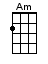 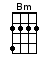 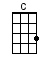 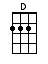 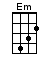 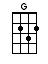 INTRO: / 1 2 3 4 / [G]/[Am]/[G]/[Am]/[G] I left your house this [Am] morning[G] About a quarter after [Am] nine[G] Could've been the Willie [Am] Nelson[G] Could've been the [Am] wine[Bm] When I left your house this [C] morningIt was a [G] little after nine [Am]It was in Bob-[Bm]caygeon, I saw the [C] constellationsRe-[G]veal themselves one star at a [Am] time[G]/[Am]/[G]/[Am]/[G] Drove back to town this [Am] morning[G] With working on my [Am] mind[G] I thought of maybe [Am] quitting[G] Thought of leaving it be-[Am]hind[Bm] Went back to bed this [C] morningAnd as I'm [G] pulling down the blind [Am]Yeah, the [Bm] sky was dull, and hypo-[C]theticalAnd [G] falling one cloud at a [Am] timeThat night in [Em] Toronto, with its [C] checkerboard floorsRiding on [G] horseback, and keeping [D] order restored‘Til the men they [Em] couldn't hang, stepped to the [C] mic and sangAnd their [D] voices rang with that Aryan twang[G]/[Am]/[G]/[Am]/[G] I got to your house this [Am] morning[G] Just a little after [Am] nine[G] In the middle of that [Am] riot[G] Couldn't get you off my [Am] mind[Bm] So I'm at your house this [C] morningJust a [G] little after nine [Am]‘Cause it was in Bob-[Bm]caygeon, where I saw the [C] constellationsRe-[G]veal themselves one star at a [Am] time[G]/[Am]/[G]/[Am]/[G]www.bytownukulele.ca